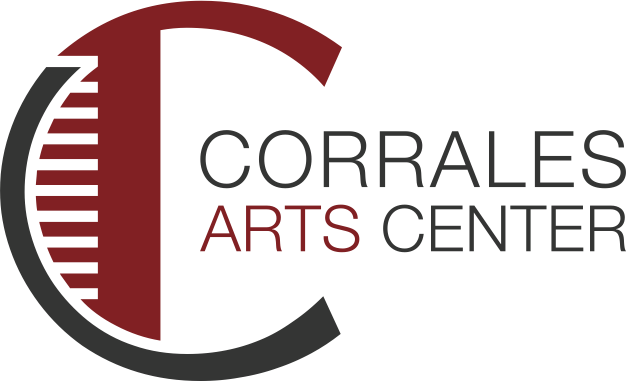 CLASS PROPOSALName of Class__________________________________________________   Instructor_____________________________________________________Email______________________________Phone______________________Mailing Address________________________________________________Day/Dates/Time of class_________________________________________Place_________________________________________________________Class size_________________Age_________________________________Tuition_______________________________Materials Fee______________CLASS DESCRIPTION ______________________________________________________________________________________________________________________________________________________________________________________________________________________________________________________________________________________________________________________________________________________________________________INSTRUCTOR DESCRIPTION*______________________________________________________________________________________________________________________________________________________________________________________________________________________________________________________________________________________________________________________________________________________________________________* In order to teach a class involving school children you must secure an Albuquerque Public Schools Background Check.  This may be obtained online at  hr@aps.edu  For more information contact Jim Wright  jbwright@cybermesa.com  505.269.4283